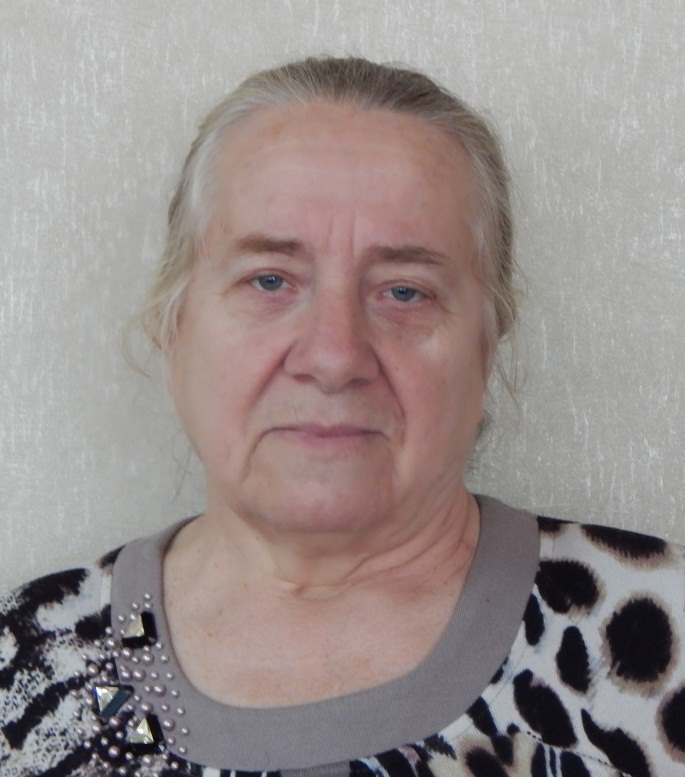                                                                                           ВАШ КВАРТАЛЬНЫЙ                                                                                   ПРЕДСЕДАТЕЛЬ КОМИТЕТА ТЕРРИТОРИАЛЬНОГО                                                                                            ОБЩЕСТВЕННОГО САМОУПРАВЛЕНИЯ                                                                                          МИКРОРАЙОНА  №  23  СТ.  ТБИЛИССКАЯ                                                                                           ЛАЗАРЕВА  ГАЛИНА                                                                                                    ЯКОВЛЕВНА                                                                                       ст. Тбилисская  улица Элеваторная                                                             дом  8 А                                                                                        телефон 8 918  024  76 45                                  ГРАНИЦЫ УЧАСТКА: УЛ. ЭЛЕВАТОРНАЯ  ОТ ДОМА № 1 ДО  ДОМА №123; УЛ. СЕВЕРНАЯ (ЧЕТНАЯ СТОРОНА)  ОТ ДОМА № 2 ДО  ДОМА №138; УЛ. КРАСНЫХ ПАРТИЗАН (ПОЛНОСТЬЮ).       УВАЖАЕМЫЕ ЖИТЕЛИ ТБИЛИССКОГО СЕЛЬСКОГО ПОСЕЛЕНИЯ,ПРОИЗРАСТАНИЕ НАРКОСОДЕРЖАЩИХ РАСТЕНИЙ – КОНОПЛИ И МАКА НА ПРИУСАДЕБНЫХ УЧАСТКАХ ГРАЖДАН И БЕСХОЗНЫХ ЗЕМЛЯХ ОСЛОЖНЯЕТ НАРКОСИТУАЦИЮ НА ТЕРРИТОРИИ ТБИЛИССКОГО СЕЛЬСКОГО ПОСЕЛЕНИЯ ТБИЛИСКОГО РАЙОНА. АДМИНИСТРАЦИЕЙ ТБИЛИССКОГО СЕЛЬСКОГО ПОСЕЛЕНИЯ ТБИЛИССКОГО РАЙОНА СОВМЕСТНО ОТДЕЛОМ МВД РОССИИ ПО ТБИЛИССКОМУ РАЙОНУ, ТБИЛИССКИМ ХУТОРСКИМ КАЗАЧЬИМ ОБЩЕСТВОМ КУБАНСКОГО КАЗАЧЬЕГО ОБЩЕСТВА ПО ТБИЛИССКОМУ РАЙОНУ И  ОТДЕЛОМ ОНК ОМВД РОССИИ ПО ТБИЛИССКОМУ РАЙОНУ ПРОВОДИТ МЕРОПРИЯТИЯ, НАПРАВЛЕННЫЕ НА ВЫЯВЛЕНИЕ И УНИЧТОЖЕНИЕ НАРКОСОДЕРЖАЩИХ РАСТЕНИЙ И ОБРАЩАЕТСЯ К ВАМ:ПОМНИТЕ, ЧТО ПРОИЗРОСТАНИЕ НАРКОСОДЕРЖАЩИХ РАСТЕНИЙ НА ПРИУСАДЕБНЫХ И ПРИДОМОВЫХ УЧАСТКАХ, А ТАКЖЕ ЗЕМЛЯХ АРЕНДОВАНЫХ ЗЕМЛЕПОЛЬЗОВАТЕЛЯМИ (ФЕРМЕРАМИ)  ВЛЕЧЕТ ЗА СОБОЙ ОТВЕТСТВЕННОСТЬ ПО ДЕЙСТВУЮЩЕМУ ЗАКОНОДАТЕЛЬСТВУ РОССИЙСКОЙ ФЕДЕРАЦИИПРИ ВЫЯВЛЕНИИ ДАННЫХ ФАКТОВ ОБРАЩАТЬСЯ ПО ТЕЛЕФОНУ ДОВЕРИЯ: 8(86158)2-31-79  